§6544.  Sealing of herring boatsA person who sells or transports any herring for processing, from or in the hold of any boat, which has not been measured and sealed as provided in this section, commits a civil violation for which a forfeiture of not less than $100 and not more than $500 may be adjudged.  [PL 1999, c. 771, Pt. B, §6 (AMD); PL 1999, c. 771, Pt. D, §§1,2 (AFF).]1.  Sealing of boats.  The holds of all boats transporting herring for processing purposes  must be measured and sealed by the State Sealer of Weights and Measures or  the state sealer's designee.[PL 1999, c. 771, Pt. B, §6 (AMD); PL 1999, c. 771, Pt. D, §§1,2 (AFF).]2.  Fee.  The owner of the boat shall pay a fee for the measuring and sealing as determined by the State Sealer of Weights and Measures, based on the carrying capacity of the boat.[PL 1977, c. 661, §5 (NEW).]3.  Method of measuring and sealing.  The measure  must be in 5 hogshead divisions measured by liquid measure from a calibrated prover to the top of the hatch coaming. The measurement  must be marked and permanently sealed, both forward and aft, in the hold, in the most practicable manner, while the boat is afloat.[PL 1999, c. 771, Pt. B, §6 (AMD); PL 1999, c. 771, Pt. D, §§1,2 (AFF).]4.  Notification of broken seals.  The boat owner shall immediately notify the State Sealer of Weights and Measures of any alteration or the breaking of any seal.[PL 1977, c. 661, §5 (NEW).]5.  Certification to commissioner.  After measuring and sealing each boat, the State Sealer of Weights and Measures shall certify to the commissioner the name of the owner and the name and capacity of each boat.[PL 1977, c. 661, §5 (NEW).]SECTION HISTORYPL 1977, c. 661, §5 (NEW). PL 1999, c. 771, §B6 (AMD). PL 1999, c. 771, §§D1,2 (AFF). The State of Maine claims a copyright in its codified statutes. If you intend to republish this material, we require that you include the following disclaimer in your publication:All copyrights and other rights to statutory text are reserved by the State of Maine. The text included in this publication reflects changes made through the First Regular and First Special Session of the 131st Maine Legislature and is current through November 1, 2023
                    . The text is subject to change without notice. It is a version that has not been officially certified by the Secretary of State. Refer to the Maine Revised Statutes Annotated and supplements for certified text.
                The Office of the Revisor of Statutes also requests that you send us one copy of any statutory publication you may produce. Our goal is not to restrict publishing activity, but to keep track of who is publishing what, to identify any needless duplication and to preserve the State's copyright rights.PLEASE NOTE: The Revisor's Office cannot perform research for or provide legal advice or interpretation of Maine law to the public. If you need legal assistance, please contact a qualified attorney.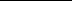 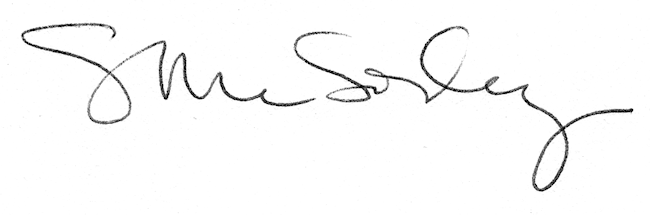 